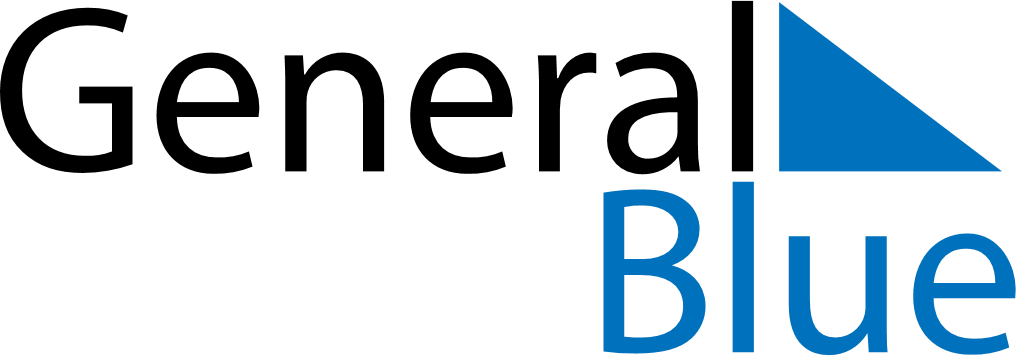 October 2020October 2020October 2020October 2020October 2020October 2020Saint BarthelemySaint BarthelemySaint BarthelemySaint BarthelemySaint BarthelemySaint BarthelemySundayMondayTuesdayWednesdayThursdayFridaySaturday12345678910Abolition of Slavery111213141516171819202122232425262728293031NOTES